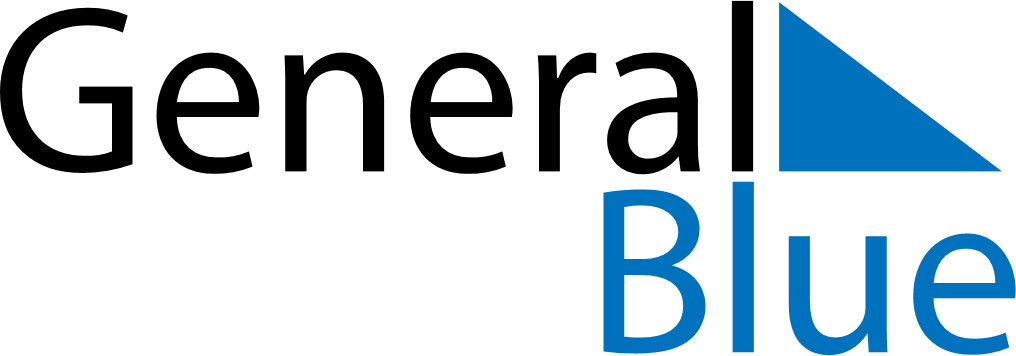 December 2026December 2026December 2026December 2026PanamaPanamaPanamaSundayMondayTuesdayWednesdayThursdayFridayFridaySaturday123445678910111112Mother’s Day13141516171818192021222324252526Christmas DayChristmas Day2728293031